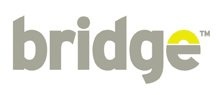 1.	Post Details 	Post Title:			Flexible Support WorkerLocation:	Various locations across Bridge services	Salary Scale/Grade:		Line Manager:	Service Manager2.	Job Summary Therapeutic optimism is at the heart of our work.  Bridge believes that all clients with mental health problems can achieve and make positive changes to their lives as they move along their pathway of recovery. Support Clients being discharged from hospital back into their own homesTo provide flexible support to clients with enduring mental health needs over a shift rota of 7 days a week which will include evenings. To support client move on and manage their progress along their individual recovery path within a 24 month periodTo encourage clients to identify and define their own goals and work towards being as resilient and independent of services as possible, reducing their reliance on medical interventions and hospitalisationsTo provide focused outcome based support measured against clients’ goals, recovery and achievementsTo support clients with specific needs arising from dual diagnosisTo provide housing management across a range of accommodation provided to clients To meet the needs of the service you will be expected to work across different services and sitesThis role will continue to evolve with the growth of Bridge Support and from time to time the job description will be reviewed and amended, to reflect changes in demand.3.	Main Relationships	Report to the Service Manager       Liaise with Ward staff and Discharge Coordinator Develop and sustain positive working relationships with clients, staff, carers and external partnersDevelop community links and to liaise regularly with a range of agencies and individualsEstablish and maintain effective working relationships with substance misuse services	Main DutiesServices to ClientsProvide flexible social, emotional and practical support to clients from hospital into their own homes and other locations within their communityTake responsibility for an allocated number of clients in order to meet the needs of the service Work with clients from the outset of their referral to Bridge services with a focus on planning for move on Ensure clients can take positive risks to achieve maximum independenceProvide outcome focused support with specific emphasis on time defined targets as set out within Bridge’s agreed outcomes for the service including but not limited to move on, crisis management and building resilienceInitiate, implement and maintain a Recovery Star approach to clients, taking into account their mental, physical, emotional, social, financial and cultural needsSupport clients to take ownership of their Recovery Star to reinforce their progress along their recovery pathwayMonitor progress against support plan outcome which may include monitoring but not administering of medication Provide practical guidance and signposting as necessary to clients in connection with welfare benefits and other needsMake referrals to external agencies including social services, GP, substances Misuse services as necessary.  Liaise with these agencies on an on-going basisSupport clients to maintain their tenancies including timely payment of bills and rent, reporting all repairs and maintenances issues in line with their tenancy agreementProvide support and advice to reduce the risks of anti-social behaviourSupport clients to access and be actively involved with community services as part of their recovery pathwayEncourage clients to learn practical and social skills, and to support them to liaise with relevant agenciesEnable clients to access and make use of local rehabilitation opportunities suited to their own support planEncourage clients to access educational services where appropriateEncourage and assist clients in finding voluntary or paid employment where appropriateEnsure all clients are fully informed and familiar with Bridge Support practice and procedures with particular reference to the User Involvement Policy, Policies and Procedures Review Policy, Health & Safety Regulations and Equal Opportunities PolicyRespect and maximise the rights of clients to promote equal opportunities, reinforcing their understanding in line with Bridge Diversity and Equal Opportunities Policy and practicesWork with client to plan and organise social activities ensuring that all venues/events are identified, researched and risk assessments completed, in line with Bridge policy and in conjunction with approval from the Service ManagerDual DiagnosisEstablish and maintain positive relationships with substance misuse services Support and develop an integrated approach with other service providers to ensure comprehensive support to clients with dual diagnosisSupport clients without a formal diagnosis to seek support from substance misuse services, where appropriate Share best practice and experiences with Bridge teamLiaisonMaintain links with appropriate support services for clients and staff, e.g. GPs, Social Services, Registered Social Landlords, or other relevant housing association or landlords, Community Mental Health Teams, Substance Misuse Services, Commissioners (where appropriate), leisure, educational or work activitiesSupport clients through effective working relationships with their carers, friends, families and others involved in their careProvide information and signposting to relatives and carers where individual clients have explicitly requested the input and involvement of significant people in their livesWhere appropriate liaise regularly with agencies involved in the criminal justice system including the Police, Anti-Social Behaviour teams and Probation ServicesHousing Management4.29	Ensure compliance with local authority Environmental Health standards 4.30	Undertake health and safety checks with reference to an agreed schedule in communal areas and in clients’ homes with assistance from Bridge Health & Safety Officer4.31	Undertake fire safety checks with reference to an agreed schedule in communal areas and in clients’ homes with assistance from Bridge Health & Safety Officer4.32	Log, report and follow up outstanding property repairs with Bridge’s accommodation partners4.33	Liaise with representatives of Bridge’s accommodation partners at clients’ homes to ensure repairs are completed4.34	Ensure all cyclical maintenance schedules are completed within time scale identified by Bridge’s accommodation partners4.35	Provide relevant information for completion of quarterly Supported Housing in Partnership returnsOrganisation ManagementAdhere to all Bridge policies and procedures ensuring the support service is run in line with the highest standards and key performance indicatorsReview referrals and conduct assessments to determine client eligibility for Bridge services where appropriateUndertake 24 hour on-call out of hours cover across Bridge services including evenings and weekends as part of a rota systemTake all reasonable precautions for the health and safety of clients, staff and the security of the client’s homes, Bridge premises and its contentsCompile and implement comprehensive time specific support plans with clients ensuring that all support needs are identified, addressed and reviewed in line with Bridge policyIdentify, compile, implement and review risk assessments within the working environment including clients’ homes, staff activities and community activitiesMaintain all written records with up-to-date, clear, comprehensive and appropriate information in line with Bridge policy Identify gaps in current service delivery and report to Service Manager in line with Bridge’s strategic aimsTake responsibility for self-directed learning specific to client group / nature of workParticipate in regular Recovery Star evaluation of clients4.48	Attend regular supervision with Service Manager4.49	Attend regular psychological team debrief with Bridge’s contracted provider5.	General Terms of Reference 5.1	Seek to improve his/her own performance, contribution, knowledge and skills, and participate in training and developmental activities as required5.2	Ensure the implementation of the Diversity and Equality policy statement5.3	Comply with Health and Safety policies and procedures5.4	Ensure the implementation of the policies and procedures5.5	Carry out other relevant duties, commensurate with the nature and grade of the post, as and when required.  This role will continue to evolve with the growth of Bridge Mental Health and from time to time the job description will be reviewed and amended, to reflect changes in demand.JOB DESCRIPTIONFLEXIBLE SUPPORT WORKERPERSON SPECIFICATION: FLEXIBLE SUPPORT WORKERPERSON SPECIFICATION: FLEXIBLE SUPPORT WORKERCRITERIAESSENTIALESSENTIALDESIRABLEDESIRABLEQualifications/ExperienceExperience of working with adults with enduring mental health needs or a similar fieldA good standard of education and relevant skills, knowledge and experience Experience of supporting client move on to independence within a time defined recovery pathExperience of working with adults with enduring mental health needs or a similar fieldA good standard of education and relevant skills, knowledge and experience Experience of supporting client move on to independence within a time defined recovery pathExperience of working with people with Dual Diagnosis and complex needsExperience of working with people with Dual Diagnosis and complex needsKnowledgeUnderstanding of housing management issues Understanding of Dual Diagnosis and complex needsKnowledge of Mental Health ActKnowledge of Housing Acts and legislationUnderstanding of housing management issues Understanding of Dual Diagnosis and complex needsKnowledge of Mental Health ActKnowledge of Housing Acts and legislationSkills/ AbilitiesAble to work flexibly across 7 days a week on a shift rota basisAble to develop good working relationships with clientsAbility to recognise ill health and need for interventionDemonstrate sensitivity and ability to work alongside and with our client groupAbility to establish and maintain rapport and relate positively to people from diverse backgrounds and culturesMaintain professional boundaries at all timesAble to use supervision effectivelyAble to work independently, take initiative and responsibility for time management, own work load and continuing professional developmentExperience of contributing to and participating in effective team workGood verbal and written communication skills with clients and colleaguesAble to work within administrative and financial proceduresUnderstand their own needs and the impact of work place stressAble to work flexibly across 7 days a week on a shift rota basisAble to develop good working relationships with clientsAbility to recognise ill health and need for interventionDemonstrate sensitivity and ability to work alongside and with our client groupAbility to establish and maintain rapport and relate positively to people from diverse backgrounds and culturesMaintain professional boundaries at all timesAble to use supervision effectivelyAble to work independently, take initiative and responsibility for time management, own work load and continuing professional developmentExperience of contributing to and participating in effective team workGood verbal and written communication skills with clients and colleaguesAble to work within administrative and financial proceduresUnderstand their own needs and the impact of work place stressEqual OpportunitiesAwareness of diversity and equal opportunities best practice and implications in supporting service deliveryAwareness of diversity and equal opportunities best practice and implications in supporting service deliveryOtherCommitment to self-directed learning about our client groupCommitment to taking up training opportunities to further knowledge relevant to postCommitment to self-directed learning about our client groupCommitment to taking up training opportunities to further knowledge relevant to post